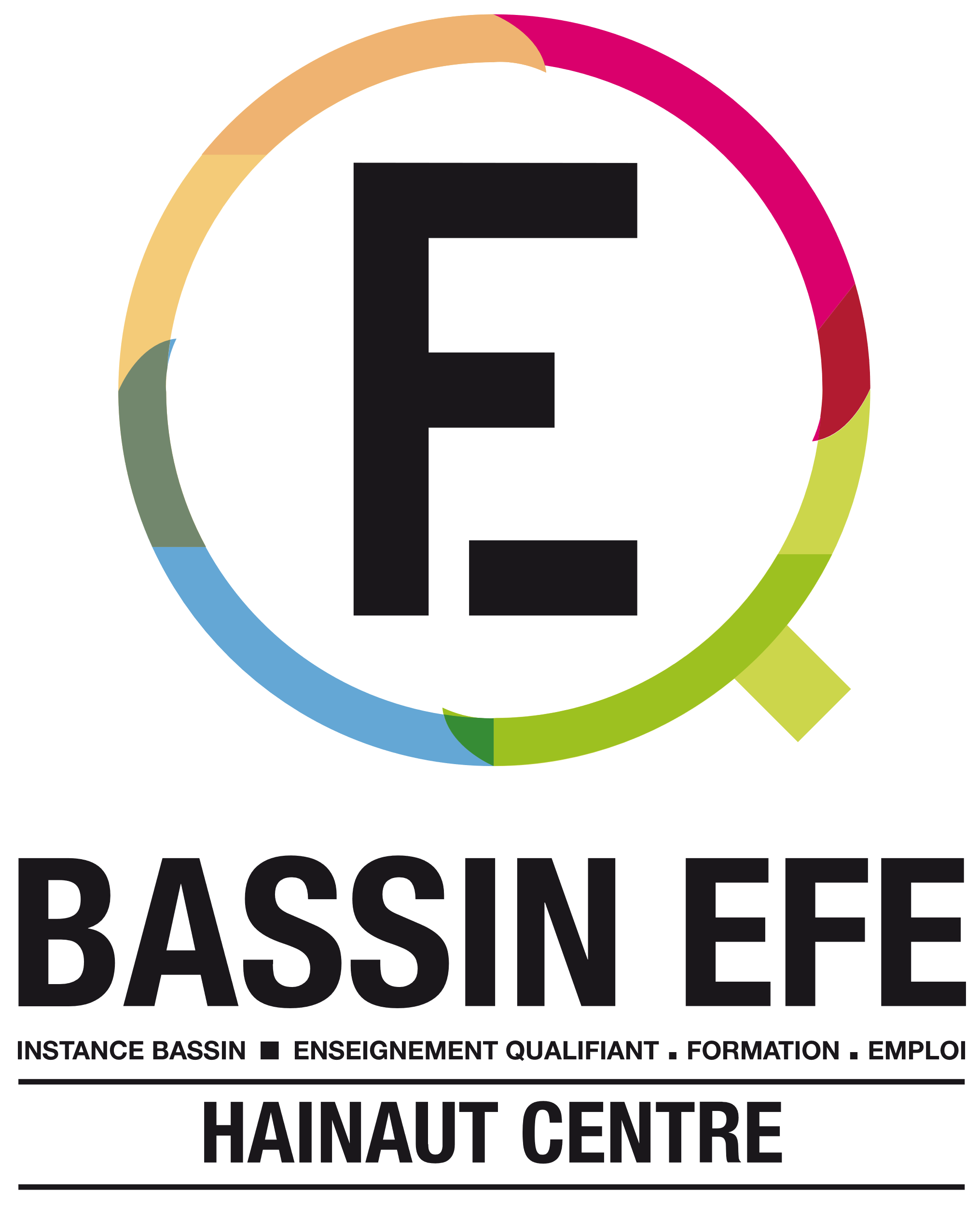 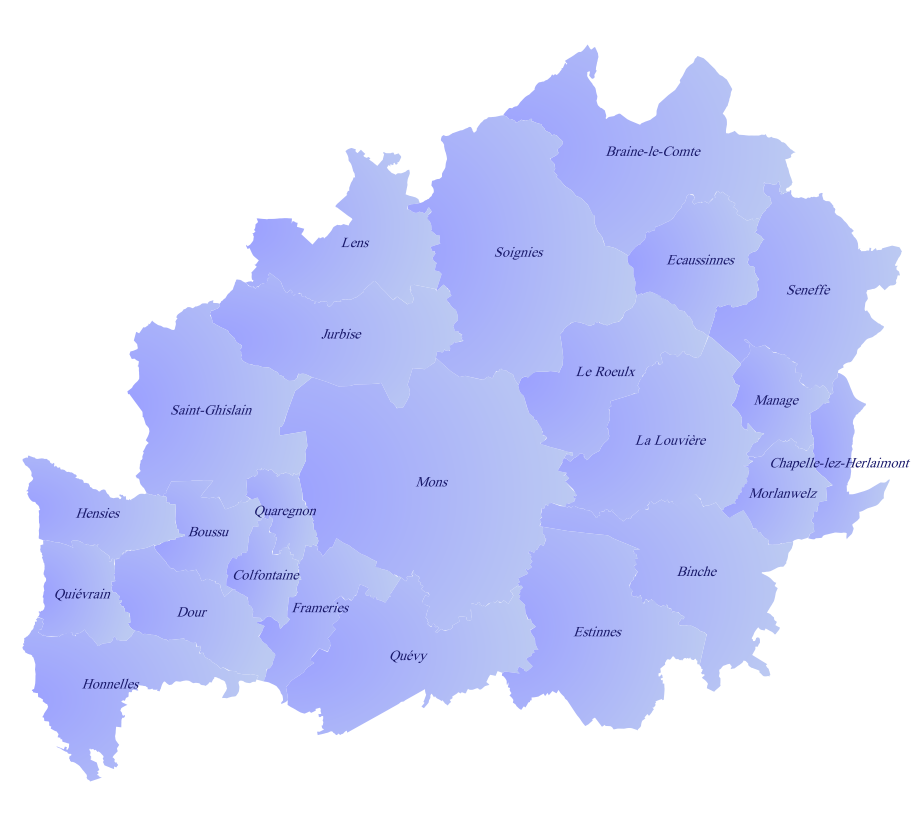 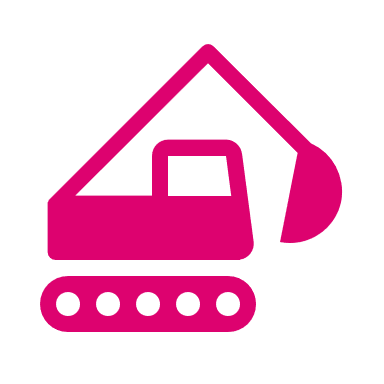 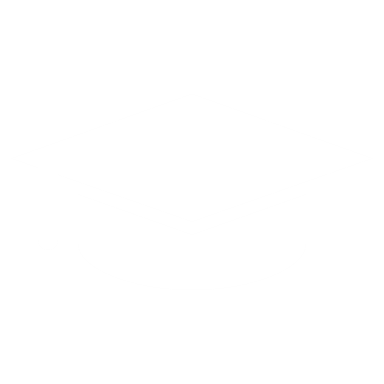 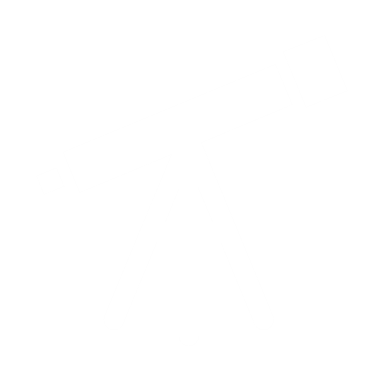 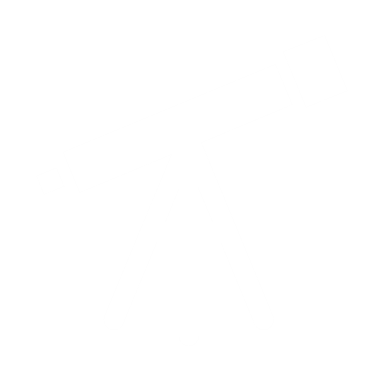 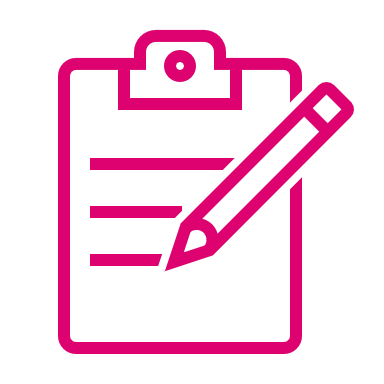 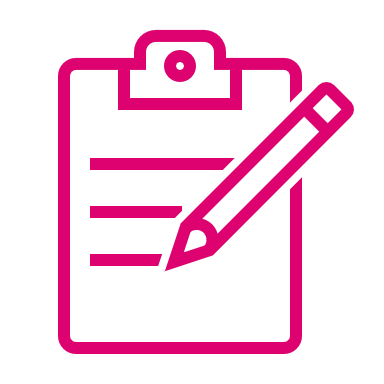 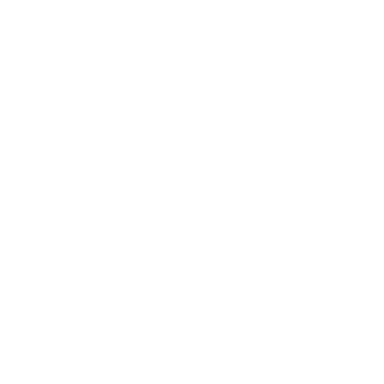 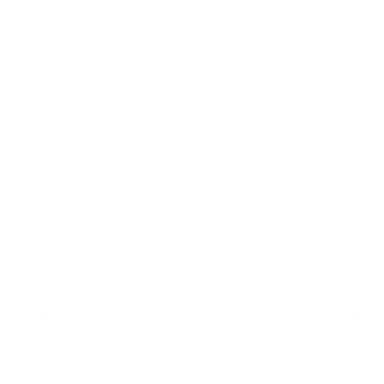 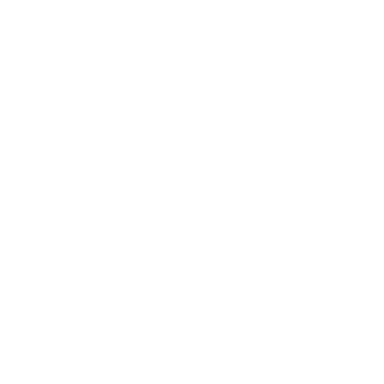 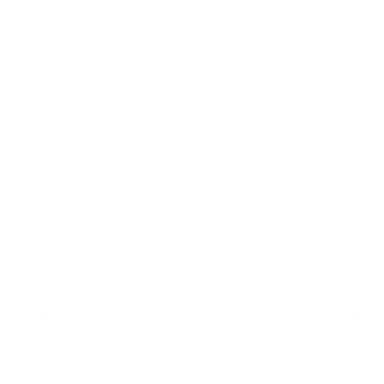 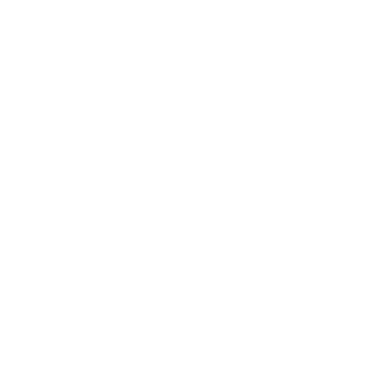 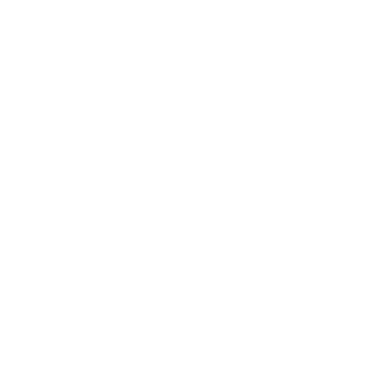 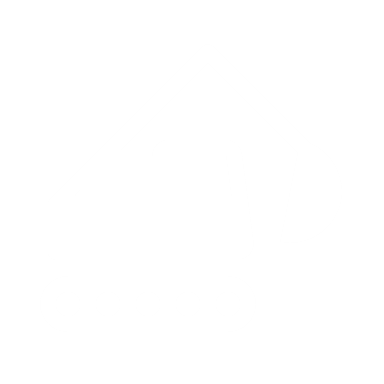 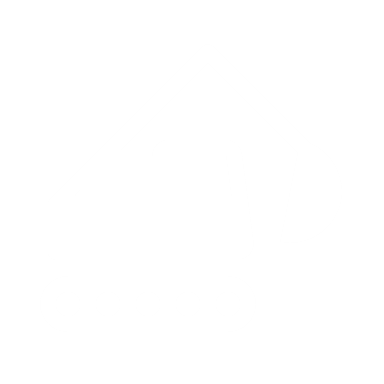 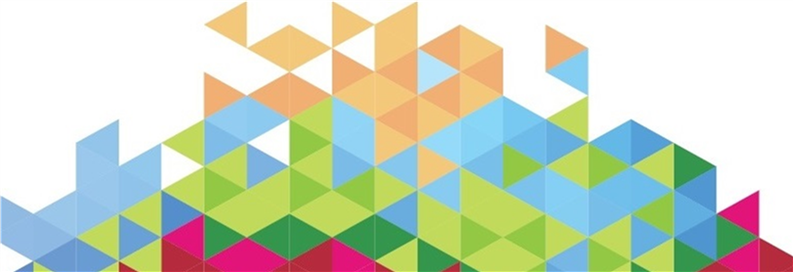 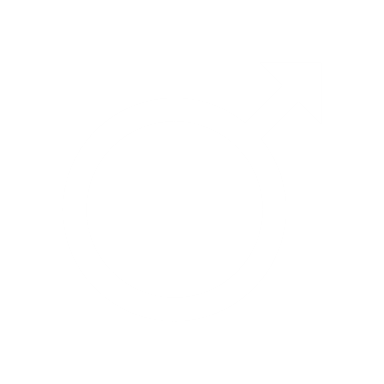 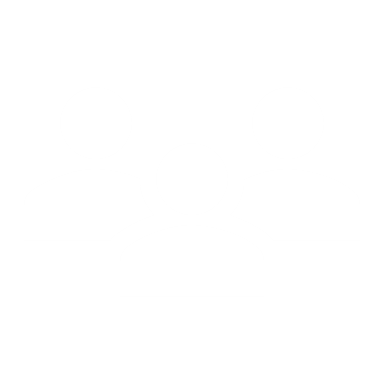 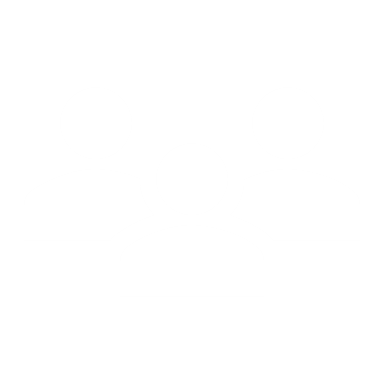 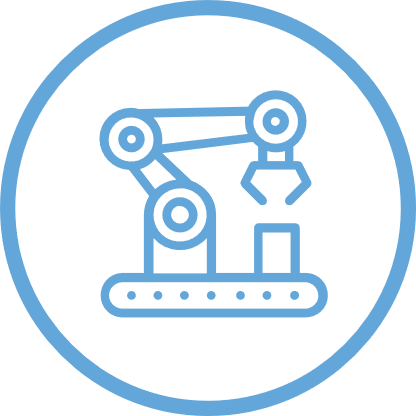 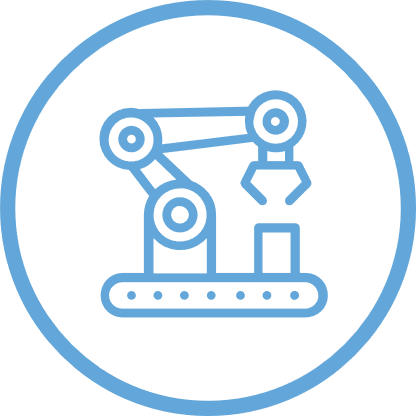 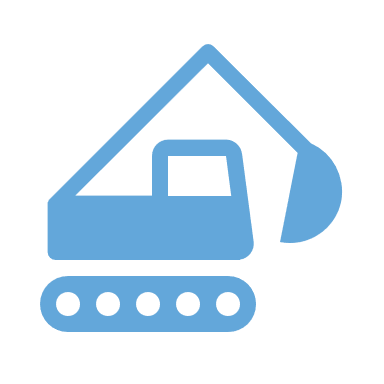 405 DEI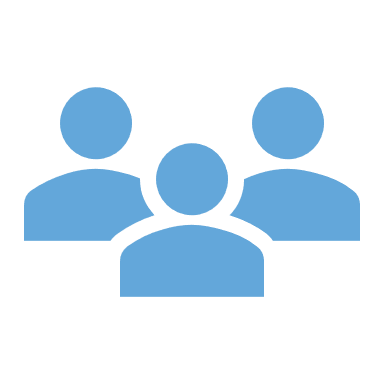       sur le métier de maçon 9 DEI sur 10 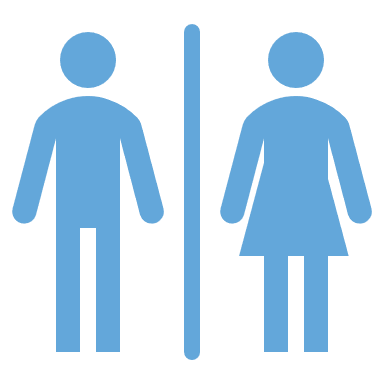         sont des hommes